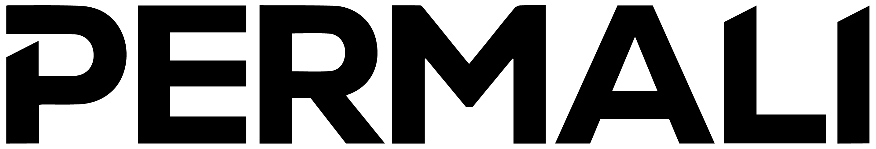 VACANCY - DESIGN & DEVELOPMENT ENGINEERSALARY – DEPENDANT ON EXPERIENCE Permali Gloucester Limited are specialist manufacturers of composite products who are principally involved with automotive, defence, and marine industries. We are currently recruiting for a Design & Development Engineer to support the design and development of new and existing composite protection products. Key responsibilities include designing new systems to a technical specification, creating technical drawing packs, and completing basic mechanical analysis. Flexible in your approach, you will be able to work effectively as part of a small but growing team. Responsibilities include3D model generation Creation of drawings and supporting documentationCompletion of research & development activities  Definition, execution and reporting of test programmes Basic mechanical analysis Technical administrative duties such as product studies, technical reporting, and data analysisCompletion of new and existing product development initiatives
Person specification A degree in a relevant engineering field  1 years’ experience in 2D drawing to BS88881 years’ experience in Solidworks 3D design Familiar with basis stress analysis techniques Competent in the use of Microsoft office Competent in Technical report writing If you are interested in applying for the vacancy please forward on a CV to jobs@permali.co.uk or call (01452) 543271